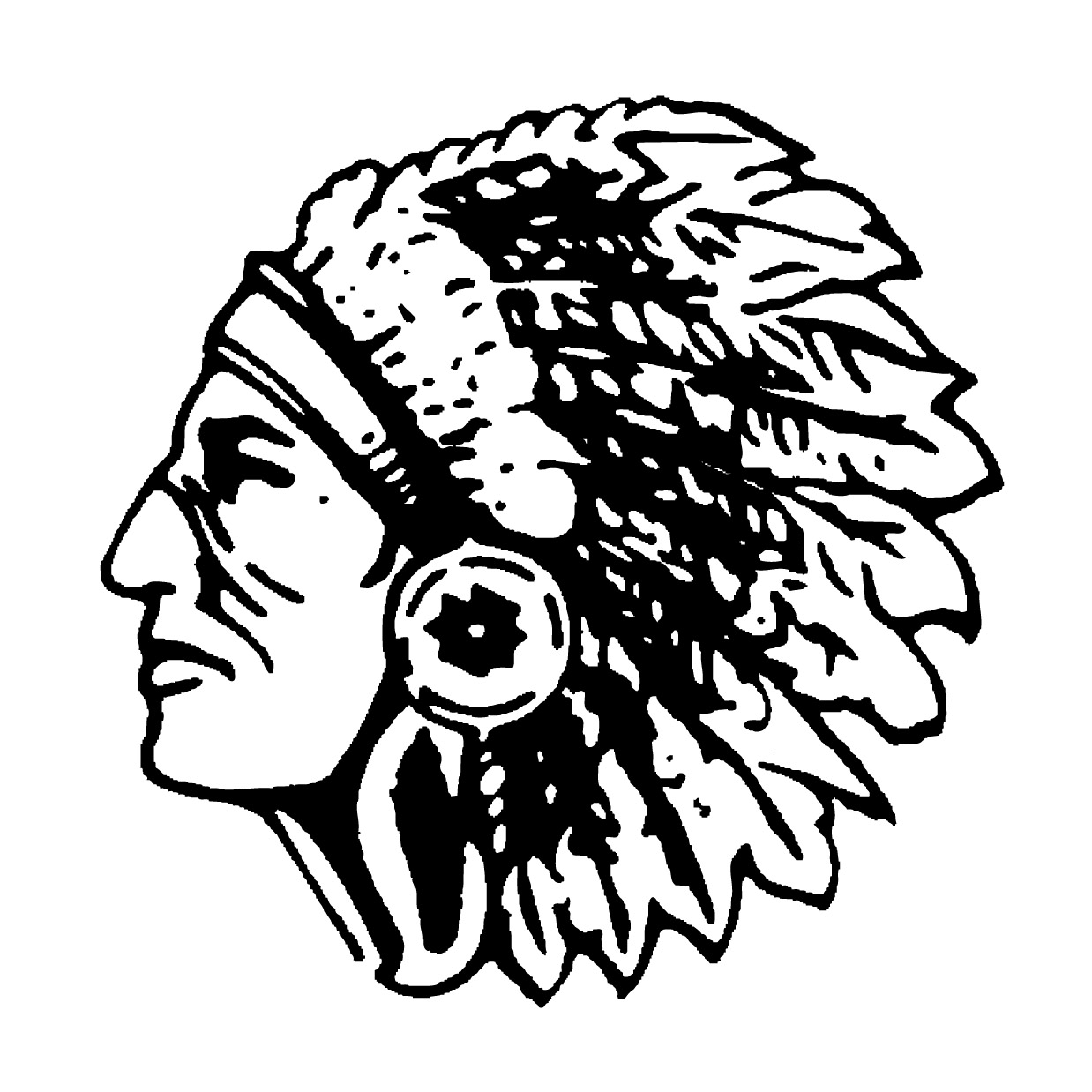 2014 Uniform Order FormIn addition to the uniforms assigned during band camp, band members are responsible for gloves, band t-shirts for under the uniform and marching shoes. The marching shoes run a little small and are available in Wide Width if needed. ALL Band Members (excluding colorguard, drumline and pit members) must purchase new gloves every year. Also, all members (including colorguard, drumline and pit members.) must own the white “pride” t-shirts to wear under their uniforms and for other events. If you are a veteran you do not need to buy a new t-shirt or shoes if what you own is in good shape.  The t-shirts are also great for family and friends who would like to support the band.  Please fill out and return the form below. Checks for band uniform items should be made out to “Wakefield Music Boosters”.  Please email with any questions; thomas.bankert@wpsk12.orgMarching Shoes………………………………………………….$35.00/pairGloves ……………………………………………………………$2.00/pair Band T-Shirt ……………………………………………………..$10.00   2014 Uniform Order FormChecks made out to “Wakefield Music Boosters”Marching Shoes………………………………………………….$35.00/pairGloves …………………………………………………………….$2.00/pairBand T-Shirt ………………………………………………………$10.00NAME: _______________________________________PHONE #: ______________Marching Band Shoes- Size(s): _________          ___________                 $_________Gloves- Qty: ________		(no size indication needed)		     $_________Band T-Shirt- Qty: _______  Size (S-XL)  ______ , ______ , ______       $ _________							TOTAL:			     $ _________